RESUME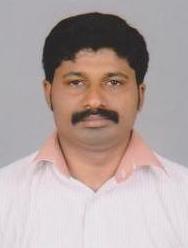 RAKESHRAKESH.372242@2freemail.com 	                                                                                                                                                                                                                                                                                                                                                          CAREER OBJECTIVEAspiring for a challenging & rewarding position in the fields of Sales & Marketing in an established organization where my skills and experience can be fully utilized to achieve the organizational goals. PROFESSSIONAL PROFILE18+years of proven track record in sales, marketing & business development of FMCG, Building Materials & investment. Excellent communication & negotiation skills at all levels. Responsible & result oriented team player with leadership skillsSummary of jobs handled and responsibilitiesRepresent the companies in exhibitions and product promotional events.Develop & execute sales and marketing strategies Responsible for high profile project sales Handled agency network development of representing territory.Analyzing market trends, identify & upgrade product rangeIdentify & Develop new regions for the businessLead and guide team of young sales teams to achieve team targetsAnalyze enquiries generated by a team of sales representatives and support them in converting potential enquiries into business.Handle customer grievances and resolve with maximum customer satisfactionPosition Held	: Senior Business Development Executive /Jan’15 till Jul’17Organization	: Anugraha Properties, Chennai, Tamil Nadu, India  The company is a leading property developer in Tamil Nadu, South IndiaPosition Held	: Assistant Marketing Manager / Feb’10 to Dec’14Organization	: DH Lifestyle Products Pvt. Ltd., Conchin, KeralaThe company is importer and distributor of Bath Accessories.Position Held	: Senior Sales Officer / Feb’09 to Jan’10Organization	: GBA Products Co. Ltd, Jebel Ali, Dubai, UAE The company is trading imported Fibre glass raw materials in Middle East Position Held	: Senior Sales Officer / Feb’06 to Jan’09Organization	: Berger Paints India Ltd. Position Held	: Customer Support Officer / Nov’03 to Jan’06Organization	: Sphinax Chemical Industries Pvt. Ltd., (Sheenlac Paints)Position Held	: Project In-Charges & Sales Executive / Mar’99 to Nov’03Organization	: New-Tech Designers, Chennai, Tamil NaduPERSONAL DETAILSAcademic Qualification	: Diploma in Civil EngineeringComputer Skills		: MS Office & AutoCADNationality			: IndianDate of Birth			: 07th June 1980Languages known  		: English, Hindi, Malayalam, Tamil & KannadaVisa Status			: Visit VisaVisa Validity			: Valid until 12th November 2017References			: Available upon request